Axiális tetőventilátor DZD 35/84 ACsomagolási egység: 1 darabVálaszték: 
Termékszám: 0087.0439Gyártó: MAICO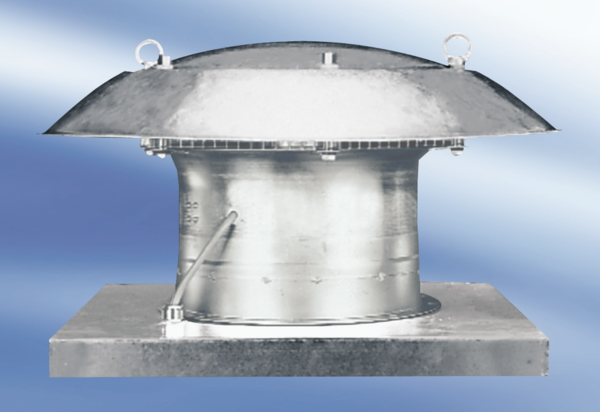 